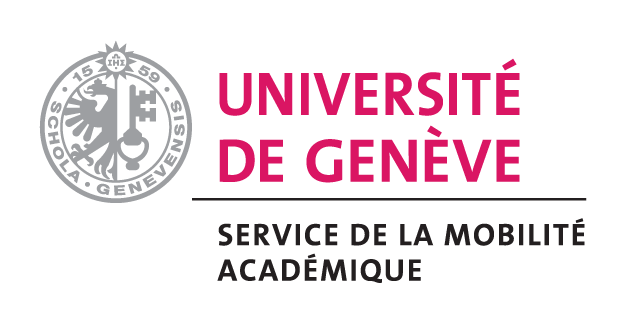 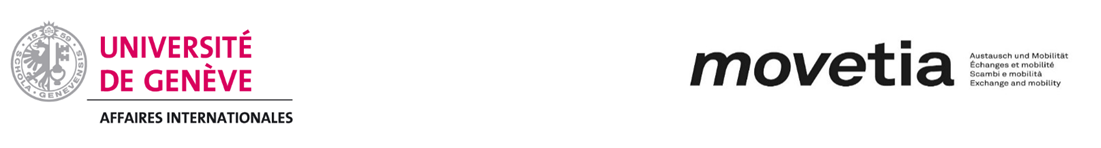 Swiss-European Mobility Programme – Staff Mobility for Teaching AssignmentsGrant AgreementbetweenUniversité de Genève24, Rue du Général-Dufour 1211 Genève 4and[first and last name of teacher][professional address]hereinafter referred to as the “Beneficiary”. Both parties agree that the following documents:Mobility AgreementFinal Report Certificate of Attendanceare an integral part of this contract.Details of BeneficiaryHome institution: 	City, country: 	E-mail: 	Date of birth (dd/mm/yyyy): 	Gender: 	M  		F  	Other  		No indication Details of mobility  Host institution: 	City, country: 	Prospective start of stay – not including the outward journey – (dd/mm/yyyy): 	Prospective end of stay – not including the homeward journey – (dd/mm/yyyy): 	Number of travel days, not including teaching days: The mobility will be financed with funds provided by the Swiss Confederation represented by the State Secretariat for Education, Research and Innovation (SERI) and the Swiss national agency Movetia via the Swiss institution in charge of the mobility in the amount of CHF .The exact amount depends on the actual duration of the mobility (teaching days and travel days), substantiated in the Certificate of Attendance. Travel costs will be reimbursed on the basis of real costs (up to CHF 500.-).The Beneficiary undertakes to: use this funding solely to cover the costs of travel, accommodation and meals incurred within the framework of the planned mobility;agree the teaching programme (Mobility Agreement) with the Swiss institution responsible for the mobility before the start of the stay; write a report on the stay at the host institution (Final Report) in accordance with the enclosed template;return all or part of the grant if he/she does not carry out the stay abroad, return early or if she/he breaches the obligations stated in this declaration.The Beneficiary notes that the institution will process his/her personal data and the data generated during the stay abroad for mobility purposes. The Beneficiary gives his/her consent for the institutions to exchange these data where necessary. In addition, he/she acknowledges that the institution is required to forward the aforementioned data to the Swiss National Agency Movetia, to ensure proper implementation of the Swiss-European Mobility Programme SEMP. Movetia is mandated by the Swiss government to implement the SEMP. Place, date:  , Signature of Beneficiary: 